Concox GT03-B
Használati útmutató a gyors beállításhoz1,- SIM kártya beállításaMobil telefonunkba helyezve  a SIM kártyát, PIN-kódot ne kérjen. Rendelkezésre álljon elegendő egyenleg.A SIM kártyán internet elérhetőség legyen (online követéshez szükséges).Hívásátirányítás, és a hangposta ki legyen kapcsolva.SIM kártyán lévő SMS-eket  töröljük.2,- SIM kártyát a trackerbe helyezzük.3,- A feltöltött akkumulátort a trackerbe helyezzük.A tracker ki - be kapcsológombját ON helyzetbe állítjuk (lámpák gyorsan villognak).1-2 perc múlva üzemi állapotba kerül (lámpák szabályos, lassú 1-2mp.-es villogása).Kontroll lámpák üzenet információiról a részletes leírásból bővebben is tájékozódhatunk.A tracker funkcióinak beállítása SMS kommunikációkhoz.Ilyenkor a mobiltelefonunkról küldünk SMS parancsot a trackerbe helyezett SIM kártya telefonszámára, tracker pedig mobiltelefonunkra visszaküld SMS üzenetet. Ügyeljünk arra, hogy pontosan a megadott karaktereket írjuk az SMS-be. Telefonszámot a nemzetközi szabvány szerint adjuk meg, folyamatosan írva. Magyarországon a +36 előhívót használjuk Pl.: +362012345671,- A tracker gyári alapbeállításának megerősítése.Telefonunkról küldött SMS parancs:  FACTORY#Tracker által visszaküldött SMS:  OK2,- A Tracker SOS funkciójának beállítása, riasztás a megadott telefonszámraTelefonunkról küldött SMS parancs:  SOS,A,telefonszám#
pl.: SOS,A,+36201234567#  akár négy telefonszámot is megadhatunk vesszővel elválasztva
pl.: SOS,A,+36201234567,+36201234568,+36201234569,+36201234561#A tracker által visszaküldött SMS:  OKRiasztás: a tracker sos gombját legalább 3 mp.-ig nyomva tartjuk (a készülék rezgéssel jelzi az aktiválódást).A tracker által mobiltelefonunkra küldött SMS: Emergency……………Ha ilyenkor a trackernek nem áll rendelkezésére pozíció adat, akkor felhívja a megadott telefonszámot, vagy telefonszámokat.Telefonszám törlése: küldött SMS parancs:  SOS,D,telefonszám#A tracker által visszaküldött SMS:  OK3,- A Tracker pozíciójának lekérdezéseA tracker kék fényének lassú villogása jelzi, amikor megtalálta a pozicionáláshoz szükséges műholdakat.  Helyzetét ekkor telefonunkról küldött SMS paranccsal tudjuk lekérdezni. Telefonunkról küldött SMS parancs: URL# A tracker által visszaküldött SMS:  egy Google link a földrajzi koordinátákkal.4,- A Tracker Európai időzónájának beállításaTelefonunkról küldött SMS parancs: GMT,E,1 #A tracker által visszaküldött SMS:  OKA Tracker funkcióinak beállítása online követéshez1, APN kód megadása a GPRS internetforgalom biztosításáhozIlyenkor fontos, hogy a Trackerbe helyezett SIM kártyán rendelkezésre álljon elegendő internet egyenleg (online követéshez szükséges).Telefonunkról küldött SMS parancs: APN,szolgáltatótól függő APN kód#			pl. a Telenor hálózatban: APN,NET#  vagy  APN,online#pl. a Vodafone hálózatban: APN,internet.vodafone.net#pl. a T-Mobile hálózatban: APN,internet#  2, Internet beállítása a szerverhez Telefonunkról küldött SMS parancs: SERVER,1,gt03a.goobaby.net,8827,0# Tracker által visszaküldött SMS:  OKWeboldal elérhetősége:  http://www.cootrack.comA GT03A tracker funkcióinak beállításához  részletesebb leírás letölthető honlapunkról: http://nyomkoveto.top5.hu/GT03A-hasznalati.docx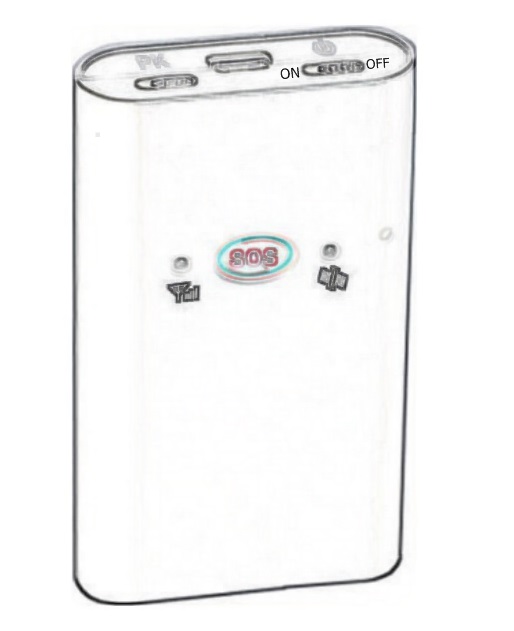 Technikai adatokhttp://nyomkoveto.top5.huMéretek76.0 × 45.0 × 16.0 mmSúly70gKészenléti idő160 óra (maximum)